Name: Andrew Yang			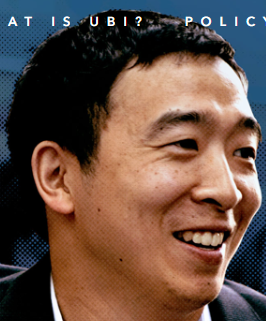 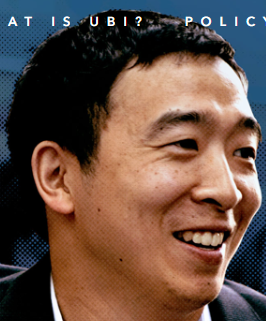 https://www.youtube.com/channel/UCriIuQZpMi6gEt_2P7xKCww	3:12	‘sights set on white house’https://www.youtube.com/channel/UCriIuQZpMi6gEt_2P7xKCww	3:12 all of itState: Born: New YorkCurrent resident: NYCurrent Position: CommmitteesEducation:Brown University – BA in EconomicsColumbia Law School - JDExperience: Corporate lawyer at Davis Polk & WardwellFund raiserHealthcare software start up,- MMF Systems, Inc.CEO of Manhattan Prep, GMAT test prep siteCreated VFA, Venture For America in 2011Position on Issues: for a comprehensive view https://www.yang2020.com/policies/Crimeincreasing the salaries of federal regulators but limiting their private work after they leave public serviceLower recidivism rateReview the current mandatory minimum laws to bring them in line with what data shows us is effectiveShift federal drug policy away from punishment and towards treatmentEnd the use of for-profit, private prisonsFund programs targeted at reducing recidivism and increasing reintegrationPush for a reconsideration of the harshness of our felony laws, including an investigation into any civil rights issues raised by the disproportionate amount of minorities convicted of these crimesDrug costsEconomyproposes a $1,000/month "Freedom Dividend" to all U.S. citizens over the age of 18making tax-day a national holidayUniversal Basic IncomeHuman Centered CapitalismEducationElection issuesWhite House PsychologistEnvironmentIt’s important to regulate fossil fuels, both to control climate change and to improve the health of the average American. Renewable energy must be invested in, not only as a means of moderating climate change but also to drive economic growth. However, innovation must also be relied on to reverse the damage already caused.Foreign PolicyGunsResponsible gun owners should continue to enjoy the right to bear arms, subject to licensing and education requirements that will encourage the public safety.HealthcareMedicare for AllHousingImmigrationwe also need to find ways to address this massive community of undocumented immigrants who entered the country illegally. a pathway to citizenship must be provided (after securing our southern border, so that we don’t end up right back where we started). However, this pathway must reflect the fact that these individuals tried to circumvent our legal immigration systemSupports the Dream ActIncrease funding to secure our landed ports of entry, where most drugs enter the United StatesIncrease funding to our Customs Enforcement teams that are tasked with preventing human trafficking both into and out of the USInvest in technologies such as ground and aerial sensors, and video towers, to allow for efficient and effective means of monitoring stretches of the US/Mexico border that are rarely crossed but still provide means of entering the USProvide body cameras for all agents along the US/Mexico borderInvest heavily in protecting and renewing the Rio Grande, which serves as a great natural boundary, and is currently ecologically strugglingProvide all resources necessary to allow our asylum court system to function properly, lowering the backlog of cases and thus removing one of the prime reasons we’ve seen “caravans” increasing in size and frequencyWork with the Mexican government on these initiatives, as well as anti-cartel initiatives, to ensure a positive relationship that allows both countries to serve the needs of their citizensMonopolies and government interventionOpioid epidemic responseThe Department of Health and Human Services, must find solutions to this emergency and coordinate with the states and local governments in its implementation. The CDC must use its expertise to quantify and combat this plague. The FDA must implement new steps to ensure that a similar crisis doesn’t develop in the future. Most of all, we must fund treatment for everyday Americans.  Social Issues and Civil Rightsdepartment focused on regulating the addictive nature of mediaSexual orientation and gender identity should be protected classes under the law, receiving all the federal protections afforded under the Constitution and law.Create a federally mandated paid family leave policyWorking class